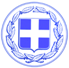 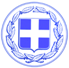                       Κως, 16 Ιουνίου 2018ΔΕΛΤΙΟ ΤΥΠΟΥΘΕΜΑ : “Ο Δήμος Κω ανοίγει πάλι το 8ο Νηπιαγωγείο Κω που είχε κλείσει από το 2013 λόγω έλλειψης στέγης- Η Δημοτική Αρχή απαντά με έργα και πράξεις.”Οι παιδικές φωνές θα ακουστούν ξανά στο 8ο Νηπιαγωγείο Κω.Η Δημοτική Αρχή θέλοντας να καλύψει τις αυξημένες ανάγκες που υπάρχουν μετά και τη θέσπιση υποχρεωτικής διετούς προσχολικής εκπαίδευσης, αναλαμβάνει πρωτοβουλία για να ανοίξει και πάλι το 8ο Νηπιαγωγείο Κω.Όπως είναι γνωστό το 8ο Νηπιαγωγείο σταμάτησε να λειτουργεί το 2013, λόγω της έλλειψης σχολικής στέγης.Το Δημοτικό Συμβούλιο με απόφαση που πήρε προχωρά σε διαγωνισμό για την ενοικίαση κτιρίου που θα στεγάσει το 8ο Νηπιαγωγείο Κω για τη σχολική περίοδο 2018-2019.Η Δημοτική Αρχή απαντά με έργα και πράξεις.Γραφείο Τύπου Δήμου Κω